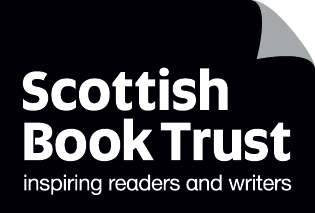 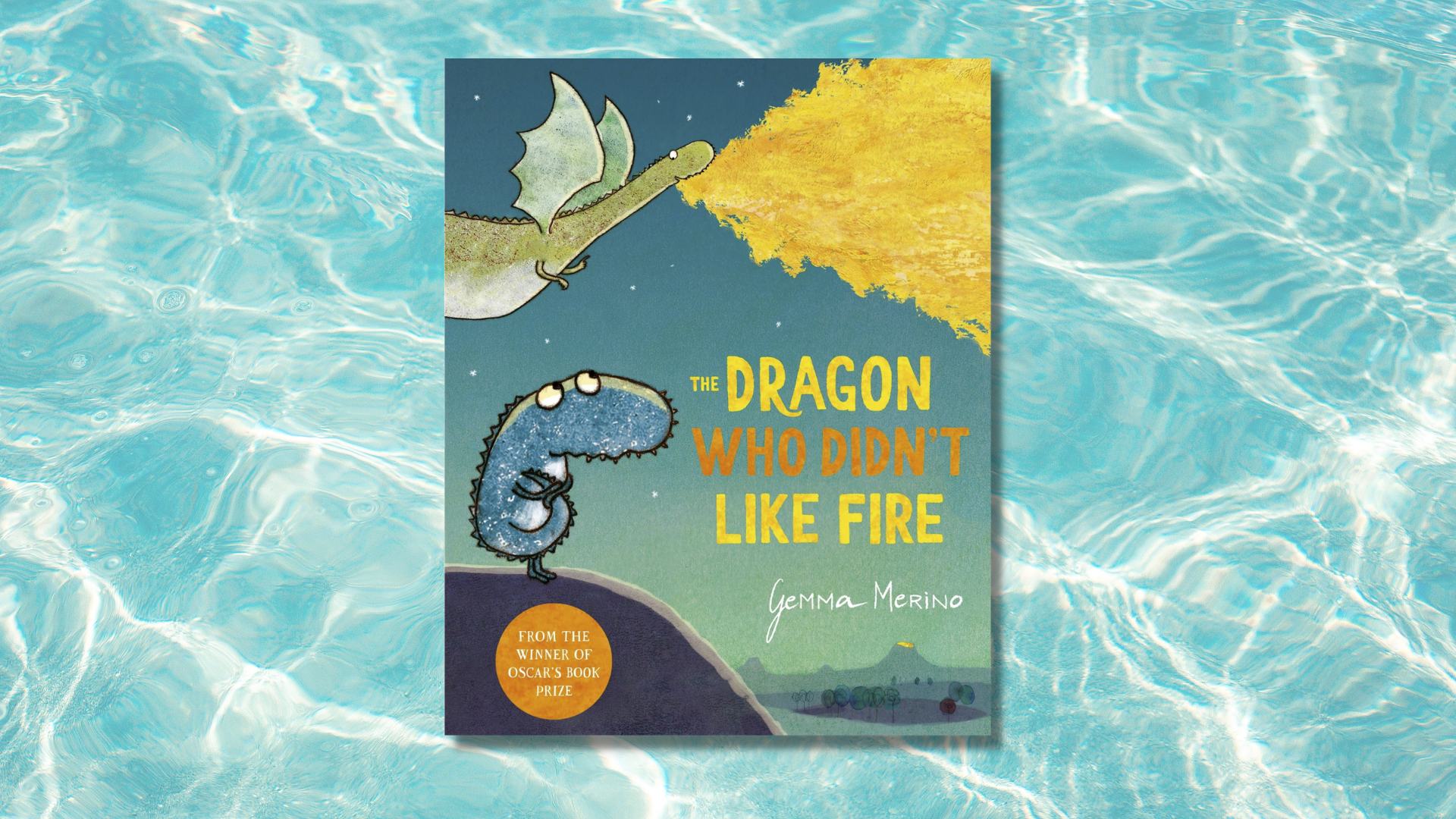 Read, Write, Count: The Dragon Who Didn’t Like Fire STEM learning activitiesSTEM learning activities based on The Dragon Who Didn’t Like Fire by Gemma MerinoAge 6-8CFE First LevelResource created by Raising Aspirations in Science Education (RAiSE)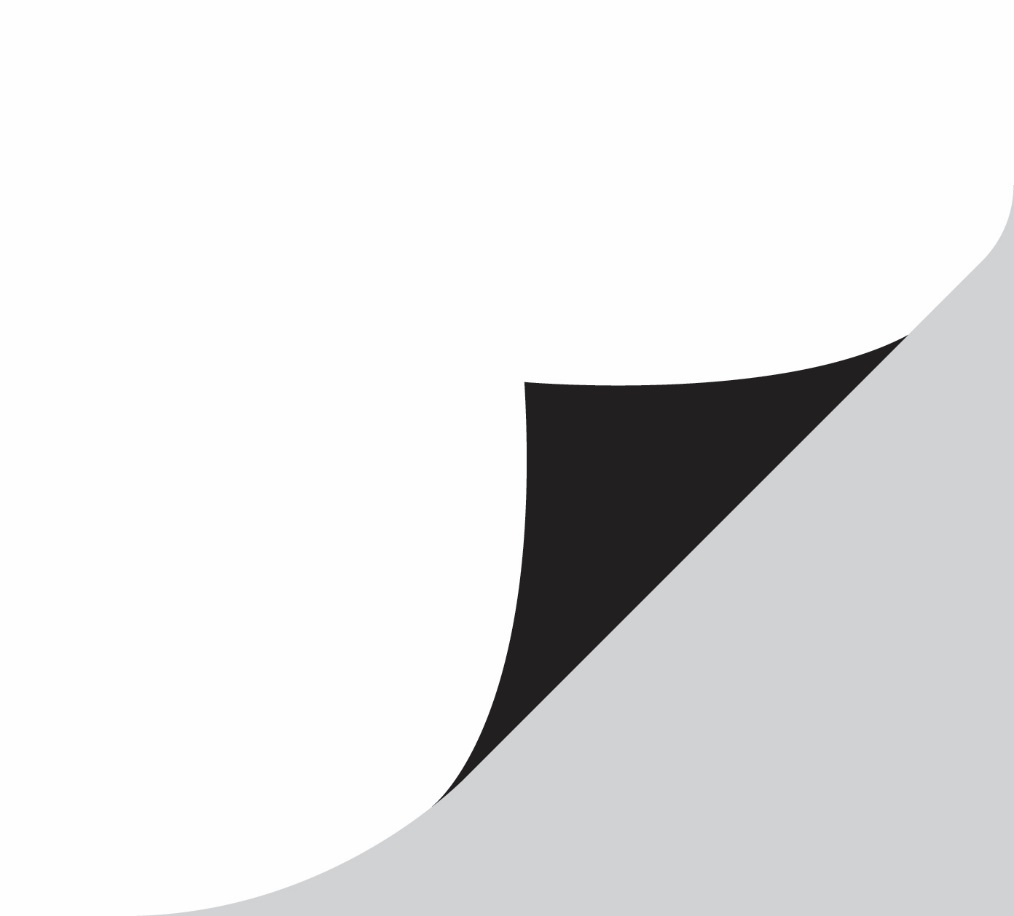 scottishbooktrust.com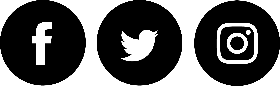 Scottish Book Trust is a registered company (SC184248)and a Scottish charity (SC027669).ContentsAbout this resource	2Learning activities	2Further resources	5About this resourceThis resource was developed by Raising Aspirations in Science Education (RAiSE) and provides links to some suggestions for further STEM learning activities to complement and enhance children’s learning from one of the books included in this year’s Primary 2 Read, Write, Count bag. The key themes explored in these activities are: reptiles, forces, engineering, biodiversity and fire.

Please note that some resources, such as the ones from Explorify, require an account to view.Learning activitiesActivity 1: Hatching eggsHWB 1-50a
Look at the illustrations on the first two pages. Spark a conversation with this Explorify video of reptile eggs hatching. This activity is great for describing observations and applying ideas in unfamiliar contexts.Activity 2: Who lays eggs?HWB 1-50a
Use the BBC clip (4 minutes, 8 seconds) to learn more about the animals that lay eggs.Activity 3: Dragons and reptilesSCN 1-01a
Dragons aren’t real, but if they were they would probably be from the reptile family. In this online activity from Explorify, can your class use their reasoning skills to work out what the zoomed in picture is?Activity 4: The science of fireSCN 1-04a
“And this little dragon didn’t like fire.” Find out more about the science of fire with this YouTube video (33 minutes, 38 seconds) from British Science Week.Activity 5: Model dragonsTCH 1-09a, TCH 1-10a
If your class has Lego or building blocks, why not build a model dragon? You can find some inspiration on the Frugal Fun website.Activity 6: How does a dragon fly?SCN 1-07a
Investigate forces as you make this dragon “fly” with this activity from .Activity 7: Build your own wings!SCN 1-07a
“So the little dragon decided to build her own wings.” Design and create some wings for the little dragon or explore flight further with this o-wing glider video activity from SSERC Primary on YouTube (3 minutes, 14 seconds).Activity 8: Safe landingsSCN 1-07a, TCH 1-09a
“But she hadn’t thought about the landing.” Can you design and create a parachute for the little dragon? See the Parachuting Presents guide from The Institution of Engineering and Technology website and the Make a Parachute! YouTube video (1 minute, 4 seconds) from BBC Teach for inspiration and top tips!Activity 9: Dragon masksTCH 1-09a, EXA 1-02a
The Institution of Engineering and Technology website has a guide to making your own dragon masks inspired by Chinese culture.Activity 10: What are reptiles?TCH 1-09a
Learn more about what makes an animal a reptile with the What are reptiles? resource from BBC Bitesize.Activity 11: Real vs. fictionSCN 1-01a
Compare the features and habits of real crocodiles and fictional dragons in the story and make links to maths using a Venn diagram. See BBC Bitesize’s guide to Venn Diagrams for more resources.Activity 12: CodingTCH 1-01a, TCH 1-02a
Develop coding skills through 24 dragon themed puzzles in Hour of Code’s activity from Tynker.Further resourcesFind more learning activities for all the books and resources included in the Read, Write, Count bags on our website:Learning resources for the P2 bagsLearning resources for the P3 bagsFind out more about RAiSE on the Education Scotland website